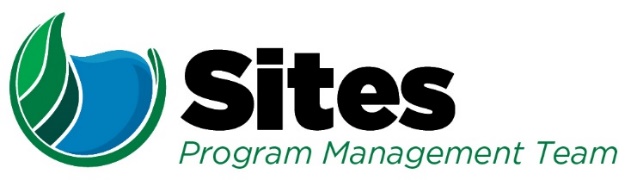 Sites Value Planning Ad Hoc TeamMeeting MinutesConfirm Key Near Term Activities:Progress operations modeling to reflect Reclamation as a cooperating partner only, and participant delivery/demand schedules.  If possible provide information to inform sizing of conveyance facilities.Formulate, evaluate and screen value planning alternatives to identify up to three alternatives for further study in next phase.Complete repayment analyses reflecting latest operations and value planning results. Prepare draft technical memorandum summarizing the results of the operations, value planning and repayment analyses for presentation of Board in February.Prepare final technical memorandum summarizing the results of the operations, value planning and repayment analyses for presentation of Board in March.Confirm Project Objectives and Participants:Drop water quality improvement and hydropower generation from Project objectives.The Project facilities are to be limited to those that directly benefit the current participants (WSIP and local entity participants).  Reclamation and DWR will be cooperating partners, not investors. Discuss and Establish Decision Support Criteria, Metrics and Weighting:Agreement that screening criteria are useful for Sites-specific feasibility study. A project cost threshold can be established to screen value planning alternatives down to one to three alternatives.Project costs, affordability and permittability will be the primary criteria to use for further screening, if warranted. Minimize the number of criteria.Agreement to complete screening by March 2020.   Give 3 months for participants to review/comment. Complete draft prior to February 2020 reservoir committee meeting; thus giving committee one month to review for March 2020 final version. Review Potential Measures/Facilities:A 1 MAF reservoir, refined bridge sizing and road alternatives, alternative I/O configurations, additional opportunities to deliver water south via the Sacramento River and the Colusa Basin Drain, and potential diversion from other sources will be included as potential measures.  Formulate Additional Alternatives:Diversion for other sources of supply will be assessed. Initial efforts will focus on assessing the characteristics of the releases, permittability, and portion of releases contributing to the NDO.  If warranted, quantity and costs will be developed.The least cost alternative identified at the session will be evaluated.  Additional modifications to bridges, transmission and substations, and I/O configurations will be assessed.Meeting Information:Meeting Information:Meeting Information:Meeting Information:Meeting Information:Meeting Information:Date:Location:Offices of Reclamation District 108Offices of Reclamation District 108Start Time:1:00 1:00 Finish Time:4:45 4:45 Notes By:Lee FrederiksenLee FrederiksenReviewed By:Rob Kunde, Bill VanderwaalRob Kunde, Bill VanderwaalPurpose:	Sites Value PlanningPurpose:	Sites Value PlanningPurpose:	Sites Value PlanningPurpose:	Sites Value PlanningPurpose:	Sites Value PlanningPurpose:	Sites Value PlanningMeeting Participants (indicate absent invitees):Meeting Participants (indicate absent invitees):Meeting Participants (indicate absent invitees):Meeting Participants (indicate absent invitees):Meeting Participants (indicate absent invitees):Meeting Participants (indicate absent invitees):Rob KundeDan RuizJamie TrayhamJeff SuttonPete RudeLaurie Warner-HersonRob KundeDan RuizJamie TrayhamJeff SuttonPete RudeLaurie Warner-HersonBill VanderwaalThad BettnerMike AzevedoJeff HerrinRob TullJelica ArsenijevicBill VanderwaalThad BettnerMike AzevedoJeff HerrinRob TullJelica ArsenijevicBill VanderwaalThad BettnerMike AzevedoJeff HerrinRob TullJelica ArsenijevicSergio VallesShelly MurphyGary EvansJoe BarnesKevin SpesertLee FrederiksenMeeting Minutes:Meeting Minutes:Meeting Minutes:Meeting Minutes:Meeting Minutes:Meeting Minutes: